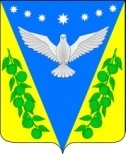 Совет Успенского сельского поселенияУспенского районаРЕШЕНИЕ76 сессияот 20.02. 2024 года                                                                                         № 303с.УспенскоеОб утверждении отчета о выполнении программы приватизации объектов муниципальнойсобственности Успенского сельского поселения Успенского района за 2023 годРассмотрев отчет о выполнении программы приватизации объектов муниципальной собственности Успенского сельского поселения Успенского района за 2023 год, представленный администрацией Успенского сельского поселения, руководствуясь федеральными законами от 21.12.2001 № 178-ФЗ «О приватизации государственного и муниципального имущества», от 22.07.2008 № 159-ФЗ «Об особенностях отчуждения недвижимого имущества, находящегося в государственной собственности субъектов Российской Федерации или в муниципальной собственности и арендуемого субъектами малого и среднего предпринимательства, и о внесении изменений в отдельные законодательные акты Российской Федерации», решением Совета Успенского сельского поселения Успенского района от 25.03.2016 г. № 118 «Положения о порядке управления и распоряжения объектами муниципальной собственности Успенского сельского поселения», Совет Успенского сельского поселения р е ш и л :1. Отчет администрации Успенского сельского поселения Успенского района о выполнении программы приватизации объектов муниципальной собственности Успенского сельского поселения Успенского района за 2023 год принять к сведению (приложение № 1).2. Признать программу приватизации объектов муниципальной собственности Успенского сельского поселения Успенского района на 2023 год, утвержденную решением Совета Успенского сельского поселения Успенского района от 25 января 2023 года № 238 «Об утверждении программы приватизации объектов муниципальной собственности Успенского сельского поселения на 2023 год», выполненной частично.3. Утвердить перечень объектов муниципального имущества, приватизированных в 2023 году (приложение № 2).4. Контроль за выполнением настоящего решения возложить на председателя постоянной комиссии по социально-экономическим вопросам и бюджету, финансам, налогам и распоряжению муниципальной собственностью Совета Успенского сельского поселения Успенского района Н.М. Молдованенко и на заместителя главы Успенского сельского поселения Успенского района Л.В. Зиньковскую.5. Решение вступает в силу со дня его подписания.Глава Успенского сельского поселения Успенского района                                                    В.Н. ПлотниковПредседатель Совета Успенского сельского поселенияУспенского района                                                                          С.И. ШвабОтчет о выполнении программы приватизации объектов муниципальной собственности Успенского сельского поселенияУспенского района за 2023 годРешением Совета Успенского сельского поселения Успенского района от 25 января 2023 года № 238 «Об утверждении программы приватизации объектов муниципальной собственности Успенского сельского поселения на 2023 год», утверждена программа приватизации объектов муниципальной собственности Успенского сельского поселения Успенского района на 2023 год.Перечень объектов муниципальной собственности Успенского сельского поселения, подлежащих приватизации в 2021 году:- Однокомнатная квартира №9, общей площадью 35,5 кв.м., расположенной по адресу: Российская Федерация, Краснодарский край, Успенский район, Успенский сельский округ, п.Мичуринский, ул. Луначарского, д.14, кв.9. Начальная цена  по результатам отчёта об оценки составила 340 000рублей 00 копеек. Цена по результатам  приватизации (сделки) составила 340 000рублей 00 копеек, способом продажи на открытом аукционе.- Нежилое здание, общей площадью 109,8 кв.м., расположенное по адресу: Российская Федерация, Краснодарский край,  Успенский район,  село Успенское, улица Ленина, (центральный парк). Начальная цена  по результатам отчёта об оценки составила 350 000рублей 00 копеек. Цена по результатам  приватизации (сделки) составила 350 000рублей 00 копеек, способом продажи на открытом аукционе.- Квартира , общей площадью 35,8 кв.м., расположенной на земельном участке площадью 323 м2  по адресу: Российская Федерация, Краснодарский край, Успенский район, с. Успенское, ул. Чечелева, д.92, кв.2. Начальная цена  по результатам отчёта об оценки составила 94 000рублей 00 копеек. Цена по результатам  приватизации (сделки) составила 122 200 рублей 00 копеек, способом продажи на открытом аукционе.- Жилой дом, площадью 32.4 кв.м кадастровый номер 23:34:0203011:357 по адресу: РФ, Краснодарский край, Успенский район, с. Успенское ул. Чапаева 9 расположенная на земельном участке с кадастровым номером 23:34:0203011:192, площадью 1000 кв. м, по адресу: РФ, Краснодарский край, Успенский район, с. Успенское, ул. Чапаева 9. Начальная цена  по результатам отчёта об оценки составила 350 000рублей 00 копеек. Аукцион по указанному объекту признан не состоявшимся в виду отсутствия заявок.- Жилой дом, площадью 32.5 кв.м кадастровый номер 23:34:0203010:987 по адресу: РФ, Краснодарский край, Успенский район, с. Успенское ул. Ворошилова 21 расположенная на земельном участке с кадастровым номером 23:34:0203010:120, площадью 1000 кв. м, по адресу: РФ, Краснодарский край, Успенский район, с. Успенское, ул. Ворошилова 21. Начальная цена  по результатам отчёта об оценки составила 262 000рублей 00 копеек. Цена по результатам  приватизации (сделки) составила 262 000 рублей 00 копеек, способом продажи на открытом аукционе.- Земельный участок с кадастровым номером 23:34:0203010:230, площадью 1000 кв. м, по адресу: РФ, Краснодарский край, Успенский район, с. Успенское, ул. Восточная 4. Начальная цена  по результатам отчёта об оценки составила 250 000 рублей 00 копеек. Аукцион по указанному объекту признан не состоявшимся в виду отсутствия заявок.- Автомобиль УАЗ 3303Т1202, 1993 г.в., г/н У518УА93. Начальная цена  по результатам отчёта об оценки составила 33 754 рубля 00 копеек. Аукцион по указанному объекту признан не состоявшимся в виду отсутствия заявок.- Автобус (газель) на 13 мест ГАЗ-32213, 2004 г.в., г/н Х023ОР123. Начальная цена  по результатам отчёта об оценки составила 80 000рублей 00 копеек. Цена по результатам  приватизации (сделки) составила 80 000 рублей 00 копеек, способом продажи на открытом аукционе.- Квартира с кадастровым номером 23:34:0202000:432, расположенная по адресу: РФ, Краснодарский край, Успенский район, п. Мичуринский, Кургоковский разъезд 1688 км., кв. 3. Начальная цена  по результатам отчёта об оценки составила 31 000 рублей 00 копеек. Цена по результатам  приватизации (сделки) составила 156 550 рублей 00 копеек, способом продажи на открытом аукционе.В бюджет Успенского сельского поселения от реализации на аукционе имущества Успенского сельского поселения  перечислено 1 310 750 рублей 00 копеек.Глава Успенского сельского поселения Успенского района                                                      В.Н. ПлотниковПеречень объектов муниципального имущества приватизированных в 2023 годуГлава Успенского сельского поселения Успенского района                                                            В.Н. ПлотниковПриложение №1к решению Совета Успенского сельского поселения Успенского района от «20» февраля 2024 г. № 303Приложение №2к решению Совета Успенского сельского поселения Успенского района от «20» февраля 2024 г. № 303№ п/пПокупательНаименование и индивидуальные признаки объекта муниципальной собственностиСпособ приватизацииРыночная стоимость руб.Дата продажиЦена сделки 1Тернавская Оксана АнатольевнаОднокомнатная квартира №9, общей площадью 35,5 кв.м., расположенной по адресу: Российская Федерация, Краснодарский край, Успенский район, Успенский сельский округ, п.Мичуринский, ул. Луначарского, д.14, кв.9Аукцион340 00013 марта 2023 года340 0002Осипян Армен ГарегиновичНежилое здание, общей площадью 109,8 кв.м., расположенное по адресу: Российская Федерация, Краснодарский край,  Успенский район,  село Успенское, улица Ленина, (центральный парк) КН 23:34:0203007:1607. Земельный участок, площадью 186+/-5 кв.м. КН 23:34:0203007:1604Аукцион350 00010 марта 2023 года350 0003Руденко Владимир ВикторовичКвартира , общей площадью 35,8 кв.м., расположенной на земельном участке площадью 323 м2  по адресу: Российская Федерация, Краснодарский край, Успенский район, с. Успенское, ул. Чечелева, д.92, кв.2Аукцион94 00012 мая 2023 года122 2004Жилой дом, площадью 32.4 кв.м кадастровый номер 23:34:0203011:357 по адресу: РФ, Краснодарский край, Успенский район, с. Успенское ул. Чапаева 9 расположенная на земельном участке с кадастровым номером 23:34:0203011:192, площадью 1000 кв. м, по адресу: РФ, Краснодарский край, Успенский район, с. Успенское, ул. Чапаева 9Аукцион признан не состоявшимся в виду отсутствия заявок350 0005Григоров Василий АнатолиевичЖилой дом, площадью 32.5 кв.м кадастровый номер 23:34:0203010:987 по адресу: РФ, Краснодарский край, Успенский район, с. Успенское ул. Ворошилова 21 расположенная на земельном участке с кадастровым номером 23:34:0203010:120, площадью 1000 кв. м, по адресу: РФ, Краснодарский край, Успенский район, с. Успенское, ул. Ворошилова 21Аукцион262 0009 октября 2023 года262 0006Земельный участок с кадастровым номером 23:34:0203010:230, площадью 1000 кв. м, по адресу: РФ, Краснодарский край, Успенский район, с. Успенское, ул. Восточная 4Аукцион признан не состоявшимся в виду отсутствия заявок250 0007Автомобиль УАЗ 3303Т1202, 1993 г.в., г/н У518УА93Аукцион признан не состоявшимся в виду отсутствия заявок33 7548ИП Ткаченко Дмитрий АлександровичАвтобус (газель) на 13 мест ГАЗ-32213, 2004 г.в., г/н Х023ОР123Аукцион80 00020 декабря 2023 года80 0009Биленко Андрей АнатольевичЖилая квартира с кадастровым номером 23:34:0202000:432, расположенной по адресу: РФ, Краснодарский край, Успенский район, п. Мичуринский, Кургоковский разъезд 1688 км., кв. 3Аукцион31 00028 декабря 2023 года156 550